Snitterfield Village HallOpening Announcements to be made by all HirersMaintain social distances as the current government advice/requirements.Frequently sanitise your hands.Stay in your place, except when visiting the toilets, or the kitchen, or collecting a hot drink.  Use the clockwise circulation system around the hall.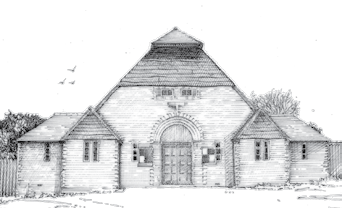 No more than two persons in the kitchen and one in each of the toilets.No exchange of food/drink unless members of the same household/bubble.If you feel unwell go or be taken to the rear room, follow the instructions in the Covid-19 first aid box & leave the building as soon as possible. Please follow these instructions to keep our hall and all users safe - thank you.